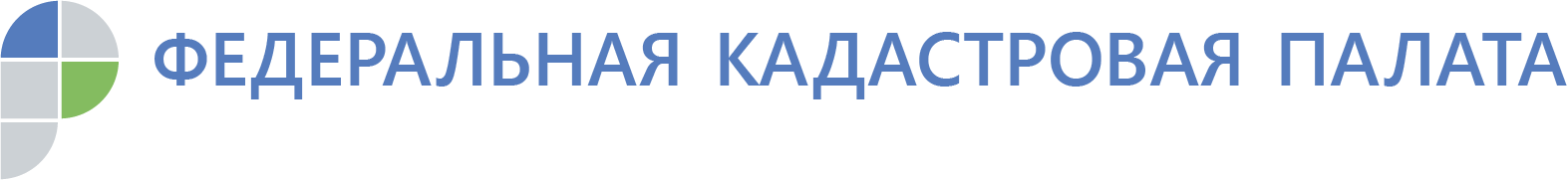 Ярославская Кадастровая палата рекомендовала внести контактные данные в ЕГРН для упрощения оформления «лишних метров»В числе важнейших новаций вступивших в силу 16 сентября поправок – утверждение права кадастровых инженеров запрашивать из ЕГРН необходимую для геодезических и кадастровых работ информацию, в том числе сведения об адресах владельцев недвижимости: почтовых и электронных. Доступ к актуальным и достоверным контактам из реестра недвижимости снизит вероятность адресных ошибок при отправке гражданам извещений о проведении согласования границ смежных участков. Изменения в законы "О кадастровой деятельности" и "О государственной регистрации недвижимости" вступили в силу 16 сентября. Поправки упростили процедуру проведения комплексных кадастровых работ, заказчиками которых выступают муниципальные власти.  Федеральный закон (150-ФЗ от 17 июня 2019 года) устанавливает порядок уточнения границ земельных участков, фактическая площадь которых не соответствует площади, указанной в Едином государственном реестре недвижимости (ЕГРН). Эксперты Федеральной кадастровой палаты отмечают, что согласование границ является обязательной частью кадастровых работ в случае уточнения границ существующего участка или если сведения о границах смежных участков отсутствуют в ЕГРН.Вступившие в силу поправки позволяют кадастровым инженерам в установленном порядке получать сведения, необходимые для проведения процедуры согласования границ, в том числе сведения об адресах владельцев недвижимости: почтовых и электронных. Это позволит в полной мере учитывать правовые интересы законных владельцев недвижимости – как при проведении комплексных, так и индивидуальных кадастровых работ. Своевременная обратная связь позволит учесть интересы всех заинтересованных лиц, а значит, предотвратить земельные споры между соседями в дальнейшем. Установление границ участка проводится как по заказу самого собственника, так и на основании государственных или муниципальных контрактов на проведение комплексных кадастровых работ. Кадастровый инженер определяет координаты границ земельного участка, и, если сведения о границах примыкающих к нему участков не внесены в ЕГРН, также согласует общие границы с соседями.По решению кадастрового инженера согласование местоположения границ проводится на общем собрании заинтересованных лиц или в индивидуальном порядке под расписку. Разница в том, что собрание необходимо организовывать с помощью предварительной рассылки извещений – на почтовые адреса или адреса электронной почты всех заинтересованных лиц. При этом поиском адресов должен заниматься кадастровый инженер, который до вступления в силу нового законодательства не имел права запрашивать сведения об адресах собственников из ЕГРН. «Ранее, несмотря на наличие в государственном реестре недвижимости контактной информации, вносимой по желанию заявителя для обратной связи, кадастровые инженеры не имели возможности для использования ее в работе» - говорит заместитель директора Кадастровой палаты по Ярославской области Владимир Фомин. В случае если адрес найти так и не удавалось, кадастровый инженер публиковал извещение в средствах массовой информации, например, в местной газете. По закону, извещения о проведении собрания должны быть вручены, направлены или опубликованы не позднее чем за тридцать дней до проведения собрания. Таким образом, не получивший извещение собственник в дальнейшем мог оказаться в весьма невыгодном положении: его интересы могли быть нарушены, а решать споры с соседями предстояло в суде. Предотвратить подобную ситуацию помогает внесение контактных данных правообладателей земельных участков в ЕГРН. «Любому правообладателю желательно внести контактную информацию в ЕГРН. Это может быть как почтовый, так и электронный адрес» - говорит Владимир Фомин. Наличие контактов в ЕГРН предоставит собственнику возможность своевременно получать извещения о проводимых согласованиях при уточнении границ и действиях, косвенно связанных с его недвижимостью. Добавить свои контактные данные в сведения ЕГРН, чтобы всегда оставаться на связи, просто: достаточно подать соответствующее заявление в ближайшем офисе МФЦ.Отсутствие возражений, равно как и отказ подписывать акт согласования, принимать извещение или контактировать после его получения, служат основаниями считать смежные границы участка официально согласованными. «Добавление сведений об адресе владельца участка в ЕГРН, позволит заинтересованным лицам вовремя получить уведомление о проведении собрания, а также возможность личного присутствия при проводимых инженером работах. Это позволит избежать возможных ошибок при установлении границ», – отмечает Владимир Фомин.Напомним, Президент России Владимир Путин подписал закон, который позволяет урегулировать вопрос согласования общих границ земельных участков. Одно из положений предоставляет возможность гражданам узаконить в рамках проведения комплексных кадастровых работ фактически используемые земельные участки, если их площадь превышает площадь, указанную в ЕГРН. Узаконить фактически используемые «лишние» метры можно будет лишь в том случае, если участок используется в этих границах более 15 лет, на него нет посягательств со стороны соседей и претензий органов власти. Кроме того, площадь такого «увеличения» должна быть не больше предельного минимального размера участка, установленного местной администрацией, а в случае если такой минимальный размер не установлен – не более, чем на 10% от площади, указанной в ЕГРН.Справочно:Федеральная кадастровая палата (ФКП) – оператор Федеральной государственной информационной системы ведения Единого государственного реестра недвижимости (ФГИС ЕГРН). В сентябре 2019 года Кадастровой палатой в пилотном режиме был запущен сервис по выдаче сведений из ЕГРН, который позволяет получить выписку за несколько минут. Федеральная кадастровая палата предоставляет сведения из ЕГРН, принимает заявления о кадастровом учете и (или) регистрации прав, вносит сведения о границах субъектов РФ, муниципальных образований и населенных пунктов, зон с особыми условиями использования территории, объектов культурного наследия и других объектов в ЕГРН. В 2019 году Кадастровой палатой запущен проект по реинжинирингу существующих электронных сервисов предоставления госуслуг для физических и юридических лиц. Также, согласно плану трансформации учреждения, на базе ФКП будет создан Аналитический центр для участников рынка недвижимости и бизнес-сообщества. Кадастровая палата по Ярославской областиКонтакты для СМИ:Малахова Александра Кирилловна8 (4852) 59-82-00, доб. 23-24press@76.kadastr.ru 150000, г. Ярославль, ул. Пушкина, д. 14а